KONTROL ÖNLEMLERİ HİYERARŞİSİ KONULARIEVETHAYIRSemptomları (belirtileri) olan kişilerin erken saptanması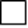 Sağlık otoritesine bildirilmesini/raporlanmasıKişilerin erken izolasyonunuKişilerin sağlık kuruluşuna nakledilmesi/naklinin sağlanmasıDoğrulanmış salgın hastalıklı (COVID-19 vb.) kişilerin iyileşmesini takiben sağlık otoritelerince belirlenen süre (COVID-19 için en az14 gün) izolasyon sonrasında kuruluşa dönmesinin sağlanması.……………………………………………………………….Salgın Acil Durum Sorumlusu                              ……………. Öğretmeni……………………………………………………………….Salgın Acil Durum Sorumlusu                              ……………. Öğretmeni……………………………………………………………….Salgın Acil Durum Sorumlusu                              ……………. Öğretmeni…… / ….. / 20 …………………………..Okul Müdürü…… / ….. / 20 …………………………..Okul Müdürü…… / ….. / 20 …………………………..Okul Müdürü